Notes from outline above:Shopping/Supply List: The Key People for the day of are: Schedule of Event or Program: Room Set up (diagram):  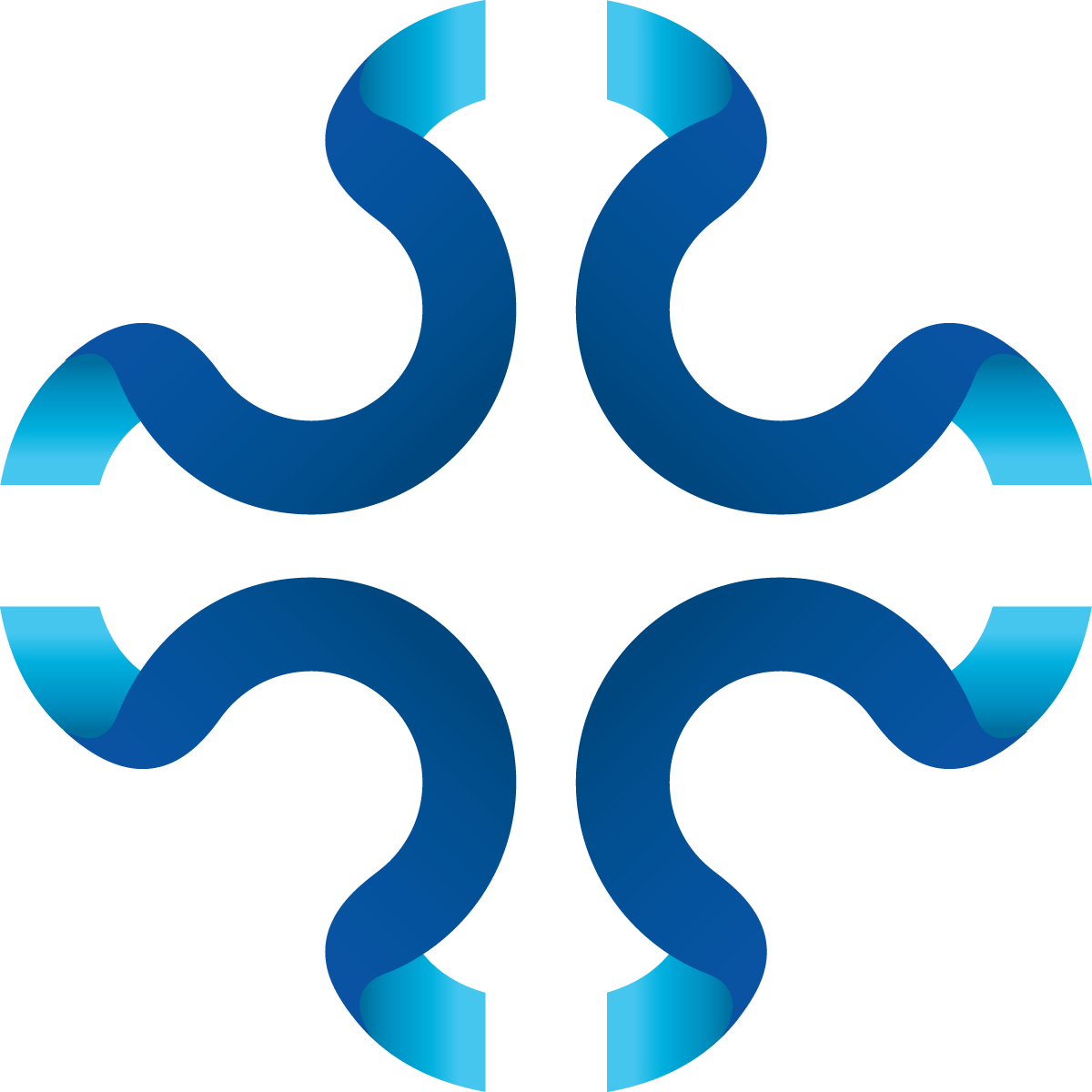 Program Name Event Program Planning SheetToday’s Date: _________________ __ Program Name:Date(s) of Program (s):Point Person(s) from YLC:Contact for Point Person:Other People involved: (i.e. other groups, committees, etc) TaskWho to do?Supplies?Date to be completed by?Reserved on SLPC Calendartalk to Pam